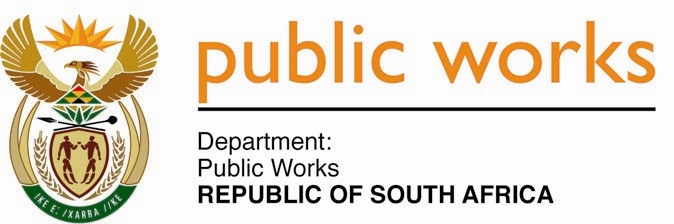 MINISTRY PUBLIC WORKSREPUBLIC OF SOUTH AFRICA Department of Public Works l Central Government Offices l 256 Madiba Street l Pretoria l Contact: +27 (0)12 406 2034 l +27 (0)12 406 1224Private Bag X9155 l CAPE TOWN, 8001 l RSA 4th Floor Parliament Building l 120 Plain Street l CAPE TOWN l Tel: +27 21 468 6900 Fax: +27 21 462 4592 www.publicworks.gov.za NATIONAL ASSEMBLYWRITTEN REPLYQUESTION NUMBER:					        	3407 [NW3896E]INTERNAL QUESTION PAPER NO.:				 No. 39 of 2018DATE OF PUBLICATION:					        	 09 NOVEMBER 2018DATE OF REPLY:						            19 DECEMBER 20183407.	Mr K P Robertson (DA) asked the Minister of Public Works: (1)	What are the details of (a) his department’s programme to release departmental property in the Bloubergstrand area, (b) the title of the property and (c) the size of the property;(2)	whether the release of the property is for the purposes of restitution claims; if not, what is the position in this regard; if so, what are the relevant details;(3)	whether his department has other properties that are designated to be released for purposes of land reform; if not, what is the position in this regard; if so, (a) what is the name of each property and (b) what number of hectares is each property?								NW3896E							___________________________________________________________________________The Minister of Public WorksREPLY:(1) 	(a) The property in the Bloubergstrand area has been requested and earmarked for human settlements by the Housing Development Agency. 	(b) The property is an unregistered portion of Erf 268, Blaauwbergstrand, known as Erf 1117, Blaauwbergstrand. Erf 268 and Erf 1117 share the title deed number: T1606/1953.1117	(c) The property measures 277.6009 Hectares in extent.(2) 	No, the property is not required for restitution purposes. As indicated in (1) above, the property has been requested by the Housing Development Agency for human settlement purposes. (3)	Yes, the Department of Public Works has got other properties designated to be released for purposes of land reform.	(a) and (b) See attached hereto the list (Annexure A) with names of each property and extent. 